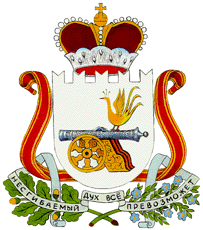 АДМИНИСТРАЦИЯШАТАЛОВСКОГО СЕЛЬСКОГО ПОСЕЛЕНИЯПОЧИНКОВСКОГО РАЙОНА СМОЛЕНКОЙ ОБЛАСТИПОСТАНОВЛЕНИЕот 10 февраля 2023 года                                                        № 12     д. ШаталовоО внесении изменений в постановлениеАдминистрации Шаталовского сельского поселения Починковского районаСмоленской области от 02.03.2020 № 26            Администрация Шаталовского сельского поселения Починковского района Смоленской области п о с т а н о в л я е т:Внести в постановление Администрации Шаталовского сельскогопоселения Починковского района Смоленской области от 02.03.2020 года № 26 «О мерах по обеспечению сохранности подземных кабельных линий и сооружений связи на территории Шаталовского сельского поселения Починковского района Смоленской области» следующие изменения :     - пункт 4 изложить в следующей редакции:     « 4. По вопросам согласования всех видов землеустроительных и строительных работ в зоне прохождения кабелей связи ПАО «Ростелеком» обращаться в центр эксплуатации по адресу: Смоленская область, г. Рославль, ул. Красина, д.2, телефон: 8-910-711-51-84, 8-910-112-07-31, в  сервисный центр по адресу: Смоленская область, г. Починок, ул. Кирова, д.10, телефон: 8(48149) 3-16-87, 8(48149) 3-16-83»;     - пункт 5 изложить в следующей редакции:    «5. По вопросам согласования всех видов землеустроительных и строительных работ в зоне прохождения кабелей связи ПАО «Ростелеком» обращаться    в центр эксплуатации по адресу: Смоленская область, г. Рославль, ул. Красина, д.2, телефон: 8-910-711-51-84, 8-910-112-07-31, в  сервисный центр по адресу: Смоленская область, г. Починок, ул. Кирова, д.10, телефон: 8(48149) 3-16-87, 8(48149) 3-16-83»;- пункт 7 изложить в следующей редакции:       «7. В случае выделения участков земель, по которым проходят кабельные линии связи ПАО «Ростелеком», в свидетельства на право собственности на землю вносить запись о наличии земель с особым режимом использования. Для нанесения трасс кабельных линий связи на чертежи границ земельных участков вызывать представителя ПАО «Ростелеком» в центр эксплуатации по адресу: Смоленская область, г. Рославль, ул. Красина, д.2, телефон: 8-910-711-51-84, 8-910-112-07-31, в  сервисный центр по адресу: Смоленская область, г. Починок, ул. Кирова, д.10, телефон: 8(48149) 3-16-87, 8(48149) 3-16-83».      2. Настоящее постановление вступает в силу со дня его официального принятия.      3. Обнародовать и разместить настоящее  постановление в информационно-телекоммуникационной сети «Интернет» на официальном сайте Администрации Шаталовского сельского поселения Починковского района Смоленской области.Глава муниципального образованияШаталовского сельского поселенияПочинковского района Смоленской области                                                                        О.Н. Бачурина